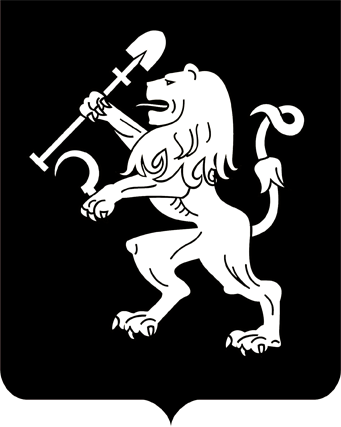 АДМИНИСТРАЦИЯ ГОРОДА КРАСНОЯРСКАПОСТАНОВЛЕНИЕО внесении измененийв постановление администрациигорода от 27.11.2012 № 595В целях оптимизации схемы размещения нестационарных торговых объектов на территории города Красноярска, в соответствии с приказом министерства сельского хозяйства и торговли Красноярского края от 27.09.2018 № 555-о «Об установлении Порядка разработки и утверждения схемы размещения нестационарных торговых объектов органами местного самоуправления муниципальных образований Красноярского края», руководствуясь статьями 7, 41, 58, 59 Устава города Красноярска, ПОСТАНОВЛЯЮ:1. Внести в таблицу приложения к постановлению администрации города от 27.11.2012 № 595 «Об утверждении схемы размещения нестационарных торговых объектов на территории города Красноярска» следующие изменения:1) в строке с номером объекта схемы размещения нестационарных торговых объектов на территории города Красноярска (далее – стро-           ка) 5098:в графе 10 слова «муниципальная собственность/» исключить;графу 12 изложить в следующей редакции: «до 01.01.2028»;2) в строке 3878:в графе 10 слова «муниципальная собственность/» исключить;графу 12 изложить в следующей редакции: «до 01.07.2028»;3) графу 12 строк 3958, 5311 изложить в следующей редакции:             «до 01.01.2029»;4) в строке 4514:в графе 10 слова «муниципальная собственность/» исключить;графу 12 изложить в следующей редакции: «до 01.01.2029»;5) в строке 4578:в графе 6 цифры «6 600,0» заменить цифрами «10 288,3»;в графе 7 цифры «6 600,0» заменить цифрами «10 288,3»;6) в графе 7 строки 5319 цифры «51,0» заменить цифрами «85,1»;7) в графе 7 строки 5353 цифры «6,86» заменить цифрами «91,5»;8) строки 5479, 5480, 5555 изложить в редакции согласно приложению 1 к настоящему постановлению;9) дополнить строками 5621–5642 в редакции согласно приложению 2 к настоящему постановлению.2. Департаменту градостроительства администрации города в десятидневный срок с даты официального опубликования настоящего постановления направить изменения в схему размещения нестационарных торговых объектов на территории города Красноярска в министерство сельского хозяйства и торговли Красноярского края.3. Настоящее постановление опубликовать в газете «Городские новости» и разместить на официальном сайте администрации города.4. Постановление вступает в силу со дня его официального опубликования.Исполняющий обязанностиГлавы города								       В.А. ЛогиновПриложение 1к постановлениюадминистрации городаот ____________ № _________Приложение 2к постановлениюадминистрации городаот ____________ № _________08.08.2022№ 691№ объекта схемы размещения нестационарных торговых объектов на территории города КрасноярскаТип нестационарных торговых объектовАдресный ориентир расположения нестационарных торговых объектовКоличество нестационарных торговых объектов по каждому адресному ориентиру, шт.Площадь земельного участка, здания, строения, сооружения или их части, занимаемая нестационарным торговым объектом, кв. мПлощадь торго-вого объекта, кв. мВид реализуемой нестационарным торговым объектом продукцииСпециализация не-ста-цио-нар-ного тор-гово-го объектаИнформация о собственнике земельного участка, здания, сооружения, на котором расположен нестационарный торговый объектИнформация об использовании нестационарного торгового объекта субъектами малого или среднего предпринимательства, осуществляющими торговую деятельностьПериод размещения нестационарных торговых объектов23456789101112«5479Комплекс временных объектовул. Ерофеевская, 801264,0264,0продовольственные товары/непродовольственные товары-неразграниченная государственная собственностьсубъект малого или среднего предпринимательствадо 01.01.20285480Комплекс временных объектовул. Ерофеевская, 801360,0360,0продовольственные товары/непродовольственные товары-неразграниченная государственная собственностьсубъект малого или среднего предпринимательствадо 01.01.20285555Комплекс временных объектовул. Карауль-ная, 2911 090,01 090,0продовольственные товары/ непродовольственные товары-неразграниченная государственная собственностьсубъект малого или среднего предпринимательствадо 01.01.2028»№ объекта схемы размещения нестационарных торговых объектов на территории города КрасноярскаТип нестационарных торговых объектовАдресный ориентир расположения нестационарных торговых объектовКоличество нестационарных торговых объектов по каждому адресному ориентиру, шт.Площадь земельного участка, здания, строения, сооружения или их части, занимаемая нестационарным торговым объектом, кв. мПлощадь торго-вого объекта, кв. мВид реализуемой нестационарным торговым объектом продукцииСпециализация нестационарного торгового объектаИнформация о собственнике земельного участка, здания, сооружения, на котором расположен нестационарный торговый объектИнформация об использовании нестационарного торгового объекта субъектами малого или среднего предпринимательства, осуществляющими торговую деятельностьПериод размещения нестационарных торговых объектов23456789101112«5621Павильонул. 3 Авгус-та, 26140,040,0продовольственные товары/непродовольственные товары -неразграниченная государственная собственностьсубъект малого или среднего предпринимательствадо 01.01.20295622Павильонул. Мате Залки, 5150,8850,88продовольственные товары/непродовольственные товары -неразграниченная государственная собственностьсубъект малого или среднего предпринимательствадо 01.01.20295623Павильонул. Молокова, 1а124,024,0продовольственные товары/непродовольственные товары -неразграниченная государственная собственностьсубъект малого или среднего предпринимательствадо 01.01.20295624Киоско. Татышев, 269 метров западнее Октябрьского моста15,75,7продовольственные товары/непродовольственные товары -неразграниченная государственная собственность-* до 01.07.20275625Киоско. Татышев, 273 метра западнее Октябрьского моста15,75,7продовольственные товары/непродовольственные товары -неразграниченная государственная собственность-* до 01.07.20275626Киоско. Татышев, 277 метров западнее Октябрьского моста15,75,7продовольственные товары/непродовольственные товары -неразграниченная государственная собственность-* до 01.07.20275627Киоско. Татышев, 80 метров восточнее Октябрьского моста15,95,9продовольственные товары/непродовольственные товары -неразграниченная государственная собственность-* до 01.07.20275628Павильонул. Водопьянова, 12175,4875,48продовольственные товары/непродовольственные товары -неразграниченная государственная собственностьсубъект малого или среднего предпринимательствадо 01.01.20295629Киоско. Татышев, 351 метр западнее Вантового моста15,75,7продовольственные товары/непродовольственные товары -неразграниченная государственная собственность-* до 01.07.20275630Киоско. Татышев, 319 метров западнее Вантового моста15,75,7продовольственные товары/непродовольственные товары -неразграниченная государственная собственность-* до 01.07.20275631Киоско. Татышев, западнее Октябрьского моста15,75,7продовольственные товары/непродовольственные товары -неразграниченная государственная собственность-* до 01.07.20275632Киоско. Татышев, западнее Октябрьского моста15,75,7продовольственные товары/непродовольственные товары -неразграниченная государственная собственность-* до 01.07.20275633Киоско. Татышев, западнее Октябрьского моста15,75,7продовольственные товары/непродовольственные товары -неразграниченная государственная собственность-* до 01.07.20275634Павильонул. Славы, 7112,012,0продовольственные товары/непродовольственные товары -неразграниченная государственная собственностьсубъект малого или среднего предпринимательствадо 01.01.20255635Павильонпр-кт Комсомольский, 3а111,2711,27продовольственные товары/непродовольственные товары -неразграниченная государственная собственностьсубъект малого или среднего предпринимательствадо 01.01.20255636Павильонул. Вороно-ва, 29111,4811,48продовольственные товары/непродовольственные товары -неразграниченная государственная собственностьсубъект малого или среднего предпринимательствадо 01.01.20255637Павильонул. Краснодарская, 9118,218,2продовольственные товары/непродовольственные товары -неразграниченная государственная собственностьсубъект малого или среднего предпринимательствадо 01.01.20255638Павильонул. Батури-на, 7150,050,0продовольственные товары/непродовольственные товары -неразграниченная государственная собственностьсубъект малого или среднего предпринимательствадо 01.01.20255639Павильонул. Красномосков-ская, 25138,038,0продовольственные товары/непродовольственные товары -неразграниченная государственная собственностьсубъект малого или среднего предпринимательствадо 01.01.20255640Павильонул. Алеши Тимошенкова, 183а1178,4178,4продовольственные товары/непродовольственные товары -неразграниченная государственная собственностьсубъект малого или среднего предпринимательствадо 01.07.20295641Передвижная торговая точкаул. 78 Дбровольческой бригады, 2121,021,0продовольственные товары/непродовольственные товары -неразграниченная государственная собственностьсубъект малого или среднего предпринимательствадо 01.07.20275642Павильонул. Красномосков-ская, 25160,960,9продовольственные товары/непродовольственные товары -неразграниченная государственная собственностьсубъект малого или среднего предпринимательствадо 01.01.2025»